الاسدوس الأول  : المـــادةالــــــــدرس  : 4المدة الزمنية : ساعتانالاسدوس الأول  : المـــادةالــــــــدرس  : 4المدة الزمنية : ساعتانالاسدوس الأول  : المـــادةالــــــــدرس  : 4المدة الزمنية : ساعتانالاسدوس الأول  : المـــادةالــــــــدرس  : 4المدة الزمنية : ساعتانالاسدوس الأول  : المـــادةالــــــــدرس  : 4المدة الزمنية : ساعتاننضع الجسم على إحدى الكفتين و الكتل المعلمة على الكفة الأخرى حتى يتحقق التوازن.VI – قياس كتلة جسم سائل :لقياس كتلة جسم سائل نتبع المراحل التالية :نعين كتلة الكأس و هو فارغ : m1 .نفرغ الجسم السائل في الكأس.نعين كتلة الكأس و هو يحتوي على الجسم السائل : m2 .إذا كانت m هي كتلة الجسم السائل فإن :VII – قياس كتلة غاز :نقيس كتلة كرة منفوخة.نفرغ جزءا من هوائها في قارورة سعتها 2L. (انظر الوثيقة)نقيس من جديد كتلة الكرة.عند حساب كتلة الهواء الذي أفرغناه في القارورة فإنها تساوي   .نستنتج أن كتلة 1L  من الهواء هي : m =   .ملحوظة :           في جميع الحالات يمكن استعمال ميزان إلكتروني عوض ميزان الكفتين.الكتلـــــــــــةLa masseنضع الجسم على إحدى الكفتين و الكتل المعلمة على الكفة الأخرى حتى يتحقق التوازن.VI – قياس كتلة جسم سائل :لقياس كتلة جسم سائل نتبع المراحل التالية :نعين كتلة الكأس و هو فارغ : m1 .نفرغ الجسم السائل في الكأس.نعين كتلة الكأس و هو يحتوي على الجسم السائل : m2 .إذا كانت m هي كتلة الجسم السائل فإن :VII – قياس كتلة غاز :نقيس كتلة كرة منفوخة.نفرغ جزءا من هوائها في قارورة سعتها 2L. (انظر الوثيقة)نقيس من جديد كتلة الكرة.عند حساب كتلة الهواء الذي أفرغناه في القارورة فإنها تساوي   .نستنتج أن كتلة 1L  من الهواء هي : m =   .ملحوظة :           في جميع الحالات يمكن استعمال ميزان إلكتروني عوض ميزان الكفتين.I– مفهوم الكتلـــــــة :تجربة :نعتبر التبيانة التالية حيث الكأسين متماثلين :الملاحظة و التفسير :يختل توازن الميزان رغم تساوي حجمي الماء و الزيت.بعد إضافة كمية من الزيت نحقق التوازن فنقول إن كتلة الماء تساوي كتلة الزيت.الاستنتاج :الكتلة مقدار فيزيائي قابل للقياس و نرمز لها بالحرف ( m ) .الوحدة العالمية لقياس الكتلة هي الكيلوغرام ( Kg ) .V – قياس كتلة جسم صلبلقياس كتلة جسم صلب نستعمل الميزان و الكتل المعلمة.نحقق توازن الميزان عندما تكون الكفتان فارغتين.I– مفهوم الكتلـــــــة :تجربة :نعتبر التبيانة التالية حيث الكأسين متماثلين :الملاحظة و التفسير :يختل توازن الميزان رغم تساوي حجمي الماء و الزيت.بعد إضافة كمية من الزيت نحقق التوازن فنقول إن كتلة الماء تساوي كتلة الزيت.الاستنتاج :الكتلة مقدار فيزيائي قابل للقياس و نرمز لها بالحرف ( m ) .الوحدة العالمية لقياس الكتلة هي الكيلوغرام ( Kg ) .V – قياس كتلة جسم صلبلقياس كتلة جسم صلب نستعمل الميزان و الكتل المعلمة.نحقق توازن الميزان عندما تكون الكفتان فارغتين.I– مفهوم الكتلـــــــة :تجربة :نعتبر التبيانة التالية حيث الكأسين متماثلين :الملاحظة و التفسير :يختل توازن الميزان رغم تساوي حجمي الماء و الزيت.بعد إضافة كمية من الزيت نحقق التوازن فنقول إن كتلة الماء تساوي كتلة الزيت.الاستنتاج :الكتلة مقدار فيزيائي قابل للقياس و نرمز لها بالحرف ( m ) .الوحدة العالمية لقياس الكتلة هي الكيلوغرام ( Kg ) .V – قياس كتلة جسم صلبلقياس كتلة جسم صلب نستعمل الميزان و الكتل المعلمة.نحقق توازن الميزان عندما تكون الكفتان فارغتين.I– مفهوم الكتلـــــــة :تجربة :نعتبر التبيانة التالية حيث الكأسين متماثلين :الملاحظة و التفسير :يختل توازن الميزان رغم تساوي حجمي الماء و الزيت.بعد إضافة كمية من الزيت نحقق التوازن فنقول إن كتلة الماء تساوي كتلة الزيت.الاستنتاج :الكتلة مقدار فيزيائي قابل للقياس و نرمز لها بالحرف ( m ) .الوحدة العالمية لقياس الكتلة هي الكيلوغرام ( Kg ) .V – قياس كتلة جسم صلبلقياس كتلة جسم صلب نستعمل الميزان و الكتل المعلمة.نحقق توازن الميزان عندما تكون الكفتان فارغتين.I– مفهوم الكتلـــــــة :تجربة :نعتبر التبيانة التالية حيث الكأسين متماثلين :الملاحظة و التفسير :يختل توازن الميزان رغم تساوي حجمي الماء و الزيت.بعد إضافة كمية من الزيت نحقق التوازن فنقول إن كتلة الماء تساوي كتلة الزيت.الاستنتاج :الكتلة مقدار فيزيائي قابل للقياس و نرمز لها بالحرف ( m ) .الوحدة العالمية لقياس الكتلة هي الكيلوغرام ( Kg ) .V – قياس كتلة جسم صلبلقياس كتلة جسم صلب نستعمل الميزان و الكتل المعلمة.نحقق توازن الميزان عندما تكون الكفتان فارغتين.نضع الجسم على إحدى الكفتين و الكتل المعلمة على الكفة الأخرى حتى يتحقق التوازن.VI – قياس كتلة جسم سائل :لقياس كتلة جسم سائل نتبع المراحل التالية :نعين كتلة الكأس و هو فارغ : m1 .نفرغ الجسم السائل في الكأس.نعين كتلة الكأس و هو يحتوي على الجسم السائل : m2 .إذا كانت m هي كتلة الجسم السائل فإن :VII – قياس كتلة غاز :نقيس كتلة كرة منفوخة.نفرغ جزءا من هوائها في قارورة سعتها 2L. (انظر الوثيقة)نقيس من جديد كتلة الكرة.عند حساب كتلة الهواء الذي أفرغناه في القارورة فإنها تساوي   .نستنتج أن كتلة 1L  من الهواء هي : m =   .ملحوظة :           في جميع الحالات يمكن استعمال ميزان إلكتروني عوض ميزان الكفتين.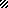 